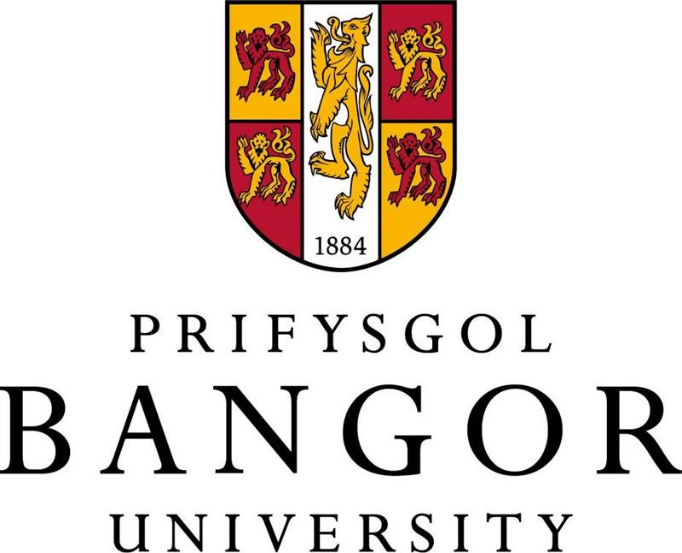 POLISI ABSENOLDEB I RIENI1	HAWLIAU ABSENOLDEB RHIANTYma ym Mhrifysgol Bangor, rydym am gefnogi ein cydweithwyr i gydbwyso eu gwaith a’u bywydau teuluol. Os bydd angen i gydweithwyr gymryd amser i ffwrdd o'r gwaith oherwydd eu cyfrifoldebau fel rhiant, siaradwch â Rheolwr Llinell i weld beth ellir ei drefnu.Mae absenoldeb rhiant yn gyfnod o amser di-dâl, wedi’i gynllunio i ffwrdd o’r gwaith i ofalu am eich plentyn. Pe bai angen i gydweithwyr gymryd cyfnodau byr o absenoldeb heb rybudd i ofalu am eu plentyn mewn argyfwng, mae hyn yn cael ei gynnwys yn y polisi Amser i Ffwrdd mewn Argyfwng.2	CYMHWYSEDDOs oes gan gydweithwyr gyfrifoldeb rhiant am blentyn o dan 18 oed, gallant gymryd hyd at 18 wythnos o absenoldeb rhiant di-dâl i ofalu am eu plentyn. Nid oes rhaid i rieni plentyn fod yn byw gyda'r plentyn er mwyn bod yn gymwys ar gyfer absenoldeb rhiant.Bydd gan y rhai sy'n mabwysiadu plentyn hawl i gymryd absenoldeb rhiant oherwydd bydd ganddynt cyfrifoldeb rhiant pan fyddant yn mabwysiadu.Mae'r Brifysgol yn cadw'r hawl i fynnu tystiolaeth bod cydweithwyr yn rhiant i a plentyn neu sydd â chyfrifoldeb rhiant dros y plentyn. Gallai tystiolaeth fod ar ffurf gwybodaeth a gynhwysir yn nhystysgrif geni’r plentyn, papurau sy’n cynnwys mabwysiadu plentyn neu ddyddiad ei leoli, neu yn achos plentyn anabl, lwfans byw i’r anabl ar gyfer y plentyn.Pwrpas absenoldeb rhiant yw i gydweithwyr ofalu am eu plentyn. Mae hyn yn golygu gofalu am les eu plentyn a gall gynnwys gwneud trefniadau er lles eu plentyn. Mae enghreifftiau o’r ffyrdd y gellir defnyddio’r absenoldeb yn cynnwys:• Treulio mwy o amser gyda'u plentyn• Mynd gyda'u plentyn yn ystod arhosiad yn yr ysbyty• Edrych ar ysgolion newydd• Ymgartrefu eu plentyn mewn trefniadau gofal plant newydd• Galluogi'r teulu i dreulio mwy o amser gyda'i gilydd, er enghraifft, mynd â'u plentyn i aros gyda neiniau a theidiau3	HYD ABSENOLDEBGall pob rhiant gymryd cyfanswm o 18 wythnos o absenoldeb rhiant ar gyfer pob plentyn. Yn achos genedigaethau lluosog mae pob plentyn yn gymwys ac felly gallai rhiant gefeilliaid gymryd hyd at 36 wythnos o wyliau i gyd.Mae un wythnos o absenoldeb rhiant yn cyfateb i’r cyfnod o amser y byddai’n ofynnol i’r cydweithiwr weithio mewn wythnos fel arfer. Mae hyn yn golygu os ydynt fel arfer yn gweithio o ddydd Llun i ddydd Gwener, mae wythnos o wyliau yn hafal i 5 diwrnod, ond os ydynt yn gweithio dydd Llun a dydd Mawrth yn unig, mae wythnos o wyliau yn hafal i 2 ddiwrnod.Cymerir Absenoldeb Rhiant mewn blociau neu luosrifau o wythnos (ac eithrio y gall rhieni plant anabl gymryd gwyliau mewn lluosrifau o un diwrnod). Fel arfer, gellir cymryd hyd at uchafswm o 4 wythnos o Absenoldeb Rhiant fesul plentyn cymwys mewn blwyddyn, trwy gytundeb â'u Rheolwr Llinell, sef cyfanswm o 18 wythnos (cyfanswm fesul plentyn, nid y flwyddyn). Os yw eich plentyn yn derbyn Taliadau Annibyniaeth Anabledd, byddwn bob amser yn cytuno i geisiadau am ddiwrnodau sengl o Absenoldeb Rhiant, os oes gwir angen hyn.Rhaid i gydweithwyr ddefnyddio absenoldeb rhiant cyn pen-blwydd y plentyn yn ddeunaw oed, ac mae hon yn hawl unigol ac ni ellir ei throsglwyddo rhwng rhieni.Gall rhieni gymryd absenoldeb rhiant yn syth ar ôl cyfnod o absenoldeb mamolaeth neu fabwysiadu, os bodlonir y gofynion rhybudd ac os bodlonir amodau eraill megis y cyfnodau cymhwyso.4	TELERAU AC AMODAU TRA AR ABSENOLDEBMae’r cytundeb cyflogaeth a thelerau ac amodau cyflogaeth yn parhau yn ystod cyfnod o absenoldeb rhiant, oni bai bod y cydweithiwr neu’r Brifysgol yn ei derfynu. Mae hyn yn golygu eu bod yn parhau i elwa ar eu hawliau cyflogaeth statudol yn ystod absenoldeb rhiant.Bydd cydweithwyr yn parhau i gronni gwyliau blynyddol yn ystod unrhyw gyfnod o absenoldeb rhiant. Mae hyn yn cynnwys unrhyw wyliau cyhoeddus neu ddiwrnodau Prifysgol a all ddod o fewn y cyfnod hwn.Os nad yw cydweithiwr yn dymuno dychwelyd i’r gwaith ar ôl bod yn rhiant rhaid iddo gadw at y cyfnod rhybudd ymddiswyddo yn ei gontract cyflogaeth.Mae cyfnod o absenoldeb rhiant yn cyfrif tuag at gyfnod o gyflogaeth barhaus at ddibenion hawliau diogelu cyflogaeth statudol, gan gynnwys cyfrifo taliad dileu swydd.Bydd cydweithwyr yn cael eu trin yr un fath ag unrhyw weithiwr arall pan fydd sefyllfa o ddiswyddiad yn codi. Mae hyn yn cynnwys triniaeth sy'n ymwneud ag ymgynghori ynghylch dileu swydd ac ystyried unrhyw swyddi gwag eraill.5	DYCHWELYD I’R GWAITHAr ddiwedd yr absenoldeb rhiant, mae cydweithwyr yn cael eu gwarantu'r hawl i ddychwelyd i'r un swydd ag o'r blaen pe bai'r absenoldeb am gyfnod o 4 wythnos neu lai; os oedd am gyfnod hwy, mae ganddynt hawl i ddychwelyd i'r un swydd, neu, os nad yw hynny'n rhesymol ymarferol, swydd debyg sydd â'r un statws neu statws gwell, a thelerau ac amodau â'r swydd flaenorol.Cofiwch fod gennym Raglen Cymorth i Weithwyr (EAP) a all roi cymorth i gydweithwyr.6	CAISI ofyn am absenoldeb Rhiant, bydd angen i gydweithwyr roi o leiaf 21 diwrnod o rybudd i’ch Rheolwr Llinell drwy lenwi’r ffurflen berthnasol ar iTrent.Os ystyrir y byddai absenoldeb yn amharu’n ormodol ar fusnes y Brifysgol, yna ni ellir gohirio’r absenoldeb am fwy na 6 mis ar ôl dechrau’r cyfnod y gofynnwyd amdano’n wreiddiol. Bydd hyn yn cael ei drafod gyda'r cydweithiwr a bydd eu Rheolwr Llinell yn rhoi hysbysiad ysgrifenedig o'r gohiriad o fewn 7 diwrnod y gwnaed eu cais. Bydd yr hysbysiad hwn yn nodi'r rheswm dros ohirio ac yn nodi dyddiadau newydd yr absenoldeb rhiant. Bydd hyd y gwyliau yn cyfateb i'r un yn y cais gwreiddiol.Os bydd cydweithwyr yn gwneud cais i gymryd absenoldeb rhiant yn syth ar ôl genedigaeth neu fabwysiadu plentyn, ni fydd eu habsenoldeb yn cael ei ohirio. Rhaid iddynt roi 21 diwrnod o rybudd cyn dechrau wythnos ddisgwyliedig y geni (bydd mamau beichiog yn gallu darparu’r wybodaeth hon i’w partneriaid). Yn achos mabwysiadu, mae angen 21 diwrnod o rybudd o wythnos ddisgwyliedig y lleoliad. Mewn achosion prin le nad yw hyn yn bosibl, dylai rhiant mabwysiadol roi’r hysbysiad cyn gynted ag y bo’n rhesymol ymarferol.Ni ellir gohirio absenoldeb rhiant fel bod yr absenoldeb yn dod i ben ar ôl pen-blwydd y plentyn yn 18 oed.7	ADOLYGU POLISIBydd y Polisi a’r Weithdrefn hon yn cael eu hadolygu’n rheolaidd o ddim llai na thair blynedd a byddant yn cael eu darllen a’u gweithredu bob amser yn amodol ar y gyfraith gyffredinol. Cynhelir pob adolygiad mewn ymgynghoriad ag Undebau Llafur cydnabyddedig y campws a chytunir ar unrhyw newidiadau gyda nhw, cyn i Gyngor y Brifysgol eu cymeradwyo. Aseswyd effaith y polisi hwn ar gydraddoldeb cyn ei weithredu.ArolwgDyddiadPwrpas y Cyhoeddiad / Disgrifiad o’r NewidPwrpas y Cyhoeddiad / Disgrifiad o’r Newid12011Newidiadau i ddeddfwriaethNewidiadau i ddeddfwriaeth22014Newidiadau cosmetigNewidiadau cosmetig32015Diweddariad am eglurderDiweddariad am eglurder42016Newidiadau cosmetigNewidiadau cosmetig52018Newidiadau i ddeddfwriaethNewidiadau i ddeddfwriaeth62021Adolygiad - newidiadau i eiriad nad ydynt yn effeithio ar gynnwysAdolygiad - newidiadau i eiriad nad ydynt yn effeithio ar gynnwys72023Adolygiad - newidiadau i eiriad nad ydynt yn effeithio ar gynnwysAdolygiad - newidiadau i eiriad nad ydynt yn effeithio ar gynnwysSwyddog PolisiSwyddog PolisiUwch Swyddog â ChyfrifoldebCymeradwywyd gan a DyddiadCatherine HughesCatherine HughesSteffan GriffithsHRTG 10/02/2003